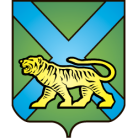 ТЕРРИТОРИАЛЬНАЯ ИЗБИРАТЕЛЬНАЯ КОМИССИЯ
ГОРОДА УССУРИЙСКАРЕШЕНИЕг. Уссурийск
О передаче избирательныхбюллетеней для голосования на выборах депутатов Законодательного СобранияПриморского края	В соответствии со статьей 74 Избирательного кодекса Приморского края территориальная избирательная комиссия города Уссурийска	РЕШИЛА:Определить место и время передачи избирательных бюллетеней для голосования на выборах депутатов Законодательного Собрания Приморского края участковым избирательным комиссиям избирательных участков №№ 2801-2869, 2880-2885, 3801-3831 избирательных бюллетеней: г. Уссурийск,                     ул. Ленина, 101, 1 этаж, холл администрации Уссурийского городского округа: участковые избирательные комиссии избирательных участков № 3803,       № 3808 15 сентября 2016 года с 15.00 до 16.00 часов;участковые избирательные комиссии избирательных участков                      №№ 2801-2869, 2880-2885, 3801-3831 16 сентября с 9.00 до 14.00 часов.Направить копию настоящего решения в ОМВД России по городу Уссурийску.Разместить настоящее решение на официальном сайте администрации Уссурийского городского округа в разделе «Территориальная избирательная комиссия города Уссурийска» в информационно-телекоммуникационной сети «Интернет».Председатель комиссии					                         О.М. МихайловаСекретарь комиссии						                   С.В. Хамайко12 сентября 2016 года                     № 220/35